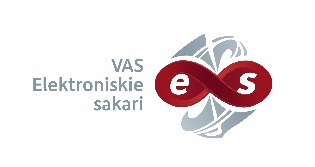 VAS “Elektroniskie sakari”Iepirkumu procedūra no 10 000 – 41 999 euro „Virtuālā Baltijas jūras reģiona 5G ekosistēmas foruma “5G Techritory” satura izstrādes un īstenošanas nodrošināšanas pakalpojumi”, Iepirkuma identifikācijas Nr. VASES 2020/19Informācija par iepirkumu procedūru pieejama Elektronisko iepirkumu sistēmā:https://www.eis.gov.lv/EKEIS/Supplier/Procurement/42671